Проект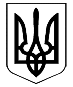 КОЛОМИЙСЬКА РАЙОННА ДЕРЖАВНА АДМІНІСТРАЦІЯКолегія районної державної адміністраціїРІШЕННЯвід _____________                           м. Коломия                                       №________Про підсумки проведення осінньо-польових робіт 2017 рокуВ районі завершуються осінньо-польові роботи 2017 року. Станом на 3 листопада 2017 року за оперативними даними по всіх категоріях господарств намолочено 107,3 тис.тонн зерна при урожайності 65,3 ц/га, що на 126,5% більше, ніж за відповідний період минулого року.Кукурудзи на зерно зібрано 56,9 тис.тонн з площі 6,4 тис.га, або 81,4% до прогнозу (7,9 тис.га), намолочено сої – 13,1 тис.тонн з площі 6,0 тис.га, або 92,8% до прогнозу (6,5 тис.га), соняшнику – 8,7 тис.тонн з площі 4,2 тис.га, або 55,5% до прогнозу (7628 тис.га) та зібрано овочів – 17,0 тис.тонн з площі                1,0 тис.га, або 94,8% до прогнозу (1,1 тис.га).В цілому хлібороби району провели весь комплекс осінньо-польових робіт 2017 року на належному технологічному рівні, урожайність всередньому сільськогосподарських культур не нижча показників минулих років. Такі результати стали можливими завдяки новітнім технологіям у вирощуванні сільськогосподарських культур та чіткій організації праці, багаторічному досвіду сільськогосподарських товаровиробників району.Під урожай 2018 року посів озимих культур у всіх категоріях господарств заплановано провести на площі 7550 га, з яких: озимої пшениці на площі 4250 га, озимого жита на площі 500 га, озимого ячменю на площі 600 га, озимого ріпаку на площі 2200 га. Станом на 03.11.2017р. всіма категоріями господарств проведено підготовку ґрунту під посів озимих культур урожаю 2018 року на площі 9510 га, або 126,0% до прогнозованих площ, в тому числі у сільськогосподарських  підприємствах проведено підготовку ґрунту на площі 7460 га, або 135,6%.Виходячи з вищевикладеного, колегія районної державної адміністрації вирішила рекомендувати:Інформацію про підсумки проведення осінньо-польових робіт 2017 року взяти до відома.2. Керівникам сільськогосподарських підприємств та сільським і селишним головам:2.1. Завершити збирання пізніх сільськогосподарських культур урожаю 2017 року в повному обсязі.2.2. Забезпечити посів озимих культур під урожай 2018 року.3. Відділу агропромислового розвитку районної державної адміністрації       (Р.Шупяк):3.1. Щотижнево моніторити хід завершення проведення жнив 2017 року.3.2. Провести належну організаційну роботу по проведенню оранки на зяб для посіву сільськогосподарських культур в 2018 році.4. Координацію роботи та узагальнення інформації щодо виконання рішення покласти на головного відповідального виконавця – відділ агропромислового розвитку районної державної адміністрації.5. Контроль за виконанням рішення покласти на першого заступника голови районної державної адміністрації Нестора Печенюка.Голова районноїдержавної адміністрації,голова колегії                                                                             Любомир Глушков